Форум по инвестициям пройдет 6 апреля в Усть-КутеВ администрации Усть-Кутского района 6 апреля состоится бизнес-акселератор «Усть-Кут. Инвестиции в территорию будущего». Организаторами подобных встреч с малым и средним бизнесом традиционно выступают Иркутская нефтяная компания и Центр «Мой бизнес».Цель мероприятия -  информирование о зонах роста и инструментах поддержки предпринимателей, формирование достойного уровня жизни в соответствии с масштабами инвестиционных проектов. К диалогу приглашаются представители малого и среднего предпринимательства, социальные предприниматели, действующие и потенциальные партнеры Иркутской нефтяной компании, самозанятые граждане, участники программы государственной поддержки «Социальный контракт», активная молодежь. Акселератор начнется с проведения круглого стола «Как стать партнером ИНК?» Его основная задача – активное участие малого и среднего бизнеса в реализации проектов компании на территории Усть-Кутского района в качестве поставщиков услуг. Вторая часть мероприятия – обучающая. Для начинающих предпринимателей и молодежи проведут лекции и практические занятия, которые помогут ответить на вопросы: «Как создать город для жизни и реализовать самые смелые мечты?» Завершится акселератор адресными консультациями по запросу участников. Дата проведения: 6 апреля, начало в 10.00.  Адрес: г. Усть-Кут, ул. Халтурина, 52 – большой зал (2 этаж).  Ссылка для регистрации участниковhttps://forms.gle/MhnjxKoxvHRf6UZj7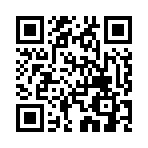 Ссылка для подключения к мероприятию онлайн:Щелкните здесь, чтобы присоединиться к собранию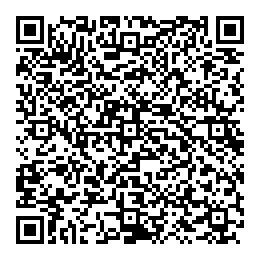 